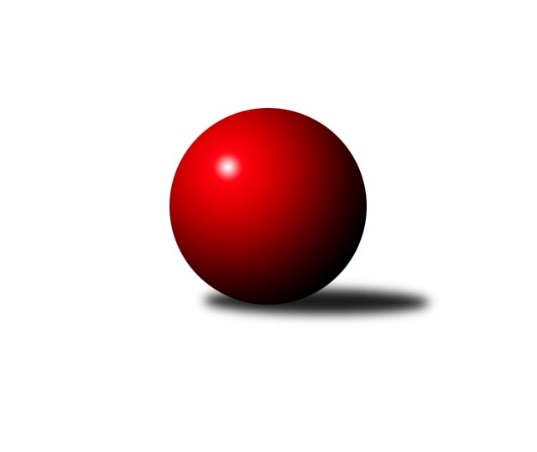 Č.8Ročník 2019/2020	15.2.2020Nejlepšího výkonu v tomto kole: 1019 dosáhlo družstvo: PacošiPodnikovka Slavonice 1.liga 2019/2020Výsledky 8. kolaPřehled výsledků:KC Lentra Darda	- SuperMix	4:6	931:929		15.2.Klub u Kořena	- Pacoši	2:8	1000:1019		15.2.Rallycross	- Motorpal	6:4	990:986		15.2.Tabulka:	1.	KC Lentra Darda	7	5	0	2	46 : 24 	 	 991	10	2.	Pacoši	7	5	0	2	44 : 26 	 	 1009	10	3.	SuperMix	7	4	0	3	34 : 36 	 	 977	8	4.	Klub u Kořena	7	3	0	4	36 : 34 	 	 985	6	5.	Rallycross	7	3	0	4	32 : 38 	 	 960	6	6.	Motorpal	7	2	0	5	28 : 42 	 	 954	4	7.	STS Chvojkovice	6	2	0	4	20 : 40 	 	 907	4Podrobné výsledky kola:	 KC Lentra Darda	931	4:6	929	SuperMix	Jiří Ondrák st.	 	 106 	 127 		233 	 0:2 	 271 	 	131 	 140		Stanislav Tichý	Miroslav Kadrnoška	 	 129 	 133 		262 	 2:0 	 190 	 	75 	 115		Karel Kunc *1	Jiří Svoboda *2	 	 135 	 72 		207 	 0:2 	 229 	 	106 	 123		František Severa	Libor Svoboda	 	 129 	 100 		229 	 0:2 	 239 	 	115 	 124		Jiří Ondrák ml.střídání: *2 od 31. hodu Radek MinářNejlepší výkon utkání: 271 - Stanislav Tichý	 Klub u Kořena	1000	2:8	1019	Pacoši	Roman Sedlák	 	 135 	 133 		268 	 0:2 	 276 	 	132 	 144		Patrik Jindra	Lukáš Macků	 	 112 	 106 		218 	 0:2 	 251 	 	132 	 119		Jindra Kovářová	Aleš Macků	 	 113 	 142 		255 	 0:2 	 256 	 	141 	 115		Karel Fabeš	Ludvík Kadlec	 	 137 	 122 		259 	 2:0 	 236 	 	114 	 122		David PešákNejlepší výkon utkání: 276 - Patrik Jindra	 Rallycross	990	6:4	986	Motorpal	Veronika Nosková	 	 121 	 123 		244 	 2:0 	 221 	 	116 	 105		Vít Beranovský	Michal Dostál	 	 140 	 120 		260 	 0:2 	 274 	 	129 	 145		Martin Kovář	Pavlína Marková	 	 114 	 144 		258 	 2:0 	 255 	 	125 	 130		Josef Svoboda	Josef Petrik	 	 105 	 123 		228 	 0:2 	 236 	 	111 	 125		Bohumil EndlNejlepší výkon utkání: 274 - Martin KovářPořadí jednotlivců:	jméno hráče	družstvo	celkem	plné	dorážka	chyby	poměr kuž.	Maximum	1.	Josef Svoboda 	Motorpal	266.55	179.8	86.8	2.8	2/2	(288)	2.	Roman Sedlák 	Klub u Kořena	264.67	177.0	87.7	1.3	2/2	(279)	3.	David Pešák 	Pacoši	262.30	176.8	85.6	3.0	2/2	(286)	4.	Michal Dostál 	Rallycross	262.15	173.7	88.5	2.2	2/2	(284)	5.	Stanislav Tichý 	SuperMix	261.63	174.4	87.3	5.0	2/2	(288)	6.	Jindra Kovářová 	Pacoši	258.33	174.3	84.0	2.7	2/2	(284)	7.	Karel Kunc 	SuperMix	257.50	176.0	81.5	3.0	2/2	(274)	8.	Miroslav Kadrnoška 	KC Lentra Darda	255.80	176.1	79.7	2.2	2/2	(262)	9.	Antonín Ferdan 	Pacoši	252.50	179.5	73.0	7.0	2/2	(264)	10.	Milan Trávníček 	KC Lentra Darda	248.00	175.8	72.3	3.0	2/2	(263)	11.	Pavel Kučera 	Rallycross	247.75	163.1	84.6	3.8	2/2	(267)	12.	Libor Svoboda 	KC Lentra Darda	247.25	173.8	73.4	4.3	2/2	(275)	13.	Ludvík Kadlec 	Klub u Kořena	246.67	169.3	77.4	1.8	2/2	(259)	14.	Aleš Macků 	Klub u Kořena	245.50	166.3	79.3	3.5	2/2	(255)	15.	Jiří Ondrák st. 	KC Lentra Darda	245.00	176.1	68.9	5.1	2/2	(269)	16.	Karel Fabeš 	Pacoši	243.50	176.5	67.0	5.0	2/2	(256)	17.	Dušan Šívr 	Pacoši	243.38	169.1	74.3	5.9	2/2	(275)	18.	Tomáš Neužil 	Klub u Kořena	242.50	165.8	76.8	4.5	2/2	(259)	19.	Jiří Ležák 	SuperMix	238.75	165.4	73.3	5.2	2/2	(253)	20.	Jakub Kadrnoška 	Rallycross	238.00	163.0	75.0	4.0	2/2	(242)	21.	Martin Lukš 	Motorpal	235.50	166.0	69.5	4.3	2/2	(251)	22.	Martin Kovář 	Motorpal	234.55	167.8	66.8	6.3	2/2	(274)	23.	Vladimír Pazderka 	Klub u Kořena	230.50	160.0	70.5	6.0	2/2	(232)	24.	Jiří Vojtíšek 	Klub u Kořena	230.00	170.0	60.0	7.0	2/2	(243)	25.	Bohumil Endl 	Motorpal	229.13	154.9	74.3	4.3	2/2	(261)	26.	Milan Karpíšek 	STS Chvojkovice	228.50	158.0	70.5	4.5	2/2	(251)	27.	Ladislav Dofek 	Rallycross	227.75	160.3	67.5	5.4	2/2	(251)	28.	František Severa 	SuperMix	227.38	162.1	65.3	7.5	2/2	(233)	29.	František Běhůnek 	SuperMix	226.75	165.3	61.5	6.3	2/2	(232)	30.	Petra Böhmová 	STS Chvojkovice	223.00	162.0	61.0	10.5	2/2	(228)	31.	Veronika Nosková 	Rallycross	222.75	160.8	62.0	8.5	2/2	(244)	32.	Josef Petrik 	Rallycross	212.00	152.2	59.8	7.0	2/2	(228)	33.	Radka Karpíšková 	STS Chvojkovice	196.00	141.0	55.0	10.5	2/2	(197)		Patrik Jindra 	Pacoši	276.00	181.0	95.0	5.0	1/2	(276)		Petr Janák 	Klub u Kořena	271.50	183.5	88.0	2.5	1/2	(284)		Pavel Blažek 	STS Chvojkovice	266.00	173.5	92.5	1.5	1/2	(269)		Milena Žampachová 	SuperMix	263.00	166.0	97.0	3.0	1/2	(263)		Zdeněk Holub 	STS Chvojkovice	262.00	182.0	80.0	1.0	1/2	(262)		Pavlína Marková 	Rallycross	258.00	176.0	82.0	2.0	1/2	(258)		Jaroslav Beneš 	KC Lentra Darda	258.00	177.0	81.0	2.0	1/2	(258)		David Drobilič 	STS Chvojkovice	257.00	169.5	87.5	3.0	1/2	(260)		Jiří Ondrák ml. 	SuperMix	255.00	174.7	80.3	3.7	1/2	(273)		Jiří Svoboda 	KC Lentra Darda	254.67	172.3	82.3	2.7	1/2	(267)		Jiří Matoušek 	STS Chvojkovice	253.50	173.5	80.0	2.0	1/2	(279)		Petr Musil 	Pacoši	250.00	162.0	88.0	4.0	1/2	(250)		Iveta Kabelková 	Klub u Kořena	248.00	178.0	70.0	4.5	1/2	(258)		Miroslav Bartoška 	Klub u Kořena	243.00	173.5	69.5	7.5	1/2	(250)		Jan Kubeš 	KC Lentra Darda	241.00	173.5	67.5	4.0	1/2	(249)		Jan Šuhaj 	Pacoši	235.75	162.8	73.0	3.5	1/2	(241)		Lukáš Macků 	Klub u Kořena	234.00	151.0	83.0	5.0	1/2	(250)		Eva Fabešová 	Pacoši	234.00	172.0	62.0	10.0	1/2	(234)		Kateřina Matoušková 	STS Chvojkovice	232.33	168.7	63.7	7.0	1/2	(248)		Šarlota Holzäpflová 	STS Chvojkovice	226.00	163.0	63.0	8.0	1/2	(245)		Vít Beranovský 	Motorpal	214.00	154.0	60.0	10.0	1/2	(221)		Radek Beranovský 	Motorpal	206.00	151.0	55.0	6.0	1/2	(206)		Hana Drobiličová 	STS Chvojkovice	191.00	145.7	45.3	13.0	1/2	(204)Program dalšího kola:9. kolo			Motorpal - -- volný los -- 	22.2.2020	so	17:00	SuperMix - Rallycross	22.2.2020	so	17:00	KC Lentra Darda - Klub u Kořena	22.2.2020	so	19:30	STS Chvojkovice - Pacoši	